1. B        TÝDENNÍ PLÁN	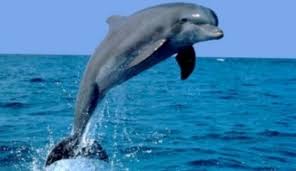                         17. týden (3. 1. – 6. 1. 2023)CO SE BUDEME UČIT?JAK SE MI DAŘÍ?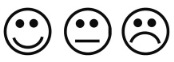 ČTENÍSlabikář str. 31 - 35- Sluchová analýza a syntéza
- Dělení slov na slabiky
- Opakování písmen 
- Čtení slabik, slov a vět
- Vyvození hlásky a písmene     D,dPřečtu písmena, slova a věty, ve kterých jsou písmena, která jsme se učili (tiskací i psací).Čtu slabiky, dodržuji jejich délku a spojuji je do slov a slova do vět.Rozumím přečtenému textu.PSANÍPísanka 2 str. 4 -7- Rozvoj jemné motoriky
- Správný úchop a sezení
- Nácvik správných tvarů psacích písmenUmím opsat psací písmena, slabiky a slova s písmeny, která jsme se učili.Umím přepsat písmena a slabiky s písmeny, která jsme se učili.
Zvládám diktát písmen a slabik.MATEMATIKAMatematika str. 55 - 58- Počítáme do 12
- Sčítání a odčítání do 12
- Krokování – házení kostkou
- Slovní úlohyPřečtu a rozumím slovní úloze.Zvládám sčítání a odčítání do 12. Dokáži provést zápis krokování.PRVOUKAPrvouka str. 32- Nový rok
- Příchod zimyVím, jak jdou dny v týdnu. PRVOUKAPrvouka str. 32- Nový rok
- Příchod zimyPoznám zvířata v našem lese.CHOVÁNÍVím, jak se mám chovat k dospělým osobám a spolužákům. Používám půlmetrový hlas.Umím poprosit a poděkovat.